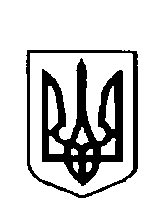 Україна                     ВАРКОВИЦЬКА сільська рада ДУБЕНСЬКОГО району РІВНЕНСЬКОЇ областіВОсьме скликання(п’ятнадцята  сесія) рішенняПро затвердження  технічної документації 
із землеустрою  гр..Шумило М.З. щодо 
встановлення (відновлення) меж земельної 
ділянки в натурі (на місцевості) для будівництва 
та обслуговування житлового будинку господарських 
будівель і споруд (присадибна ділянка).  	Розглянувши заяву громадянина Шумило Миколи Зіновійовича, жителя с.Олибів  вул.Шевченка, 21 про затвердження технічної документації із землеустрою щодо встановлення (відновлення) меж земельної ділянки в натурі (на місцевості), для будівництва та обслуговування житлового будинку господарських будівель і споруд (присадибна ділянка), яка розташована в межах с.Олибів по вул.Шевченка, 21 на території Варковицької сільської ради Дубенського району Рівненської області, керуючись ст..ст. 12, 40, 81, 116, 118, 120, 121, 186 Земельного кодексу України, п.34 ст..26 Закону України  "Про місцеве самоврядування в Україні", сільська рада В И Р І Ш И Л А:	1. Затвердити технічну документацію із землеустрою щодо встановлення (відновлення) меж земельної ділянки в натурі (на місцевості), громадянина Шумило Миколи Зіновійовича для будівництва та обслуговування житлового будинку господарських будівель і споруд (присадибна ділянка) площею 0,2500га., кадастровий номер 5621687000:07:001:0070, за рахунок земель житлової та громадської забудови, яка розташована в межах с.Олибів по вул.Шевченка, 21 на території Варковицької сільської ради Дубенського району Рівненської області.     	2. Передати громадянину Шумило Миколі Зіновійовичу у власність земельну ділянку для будівництва та обслуговування житлового будинку господарських будівель і споруд (присадибна ділянка) площею 0,2500га., кадастровий номер 5621687000:07:001:0070 за рахунок земель житлової та громадської забудови, яка розташована  в межах с.Олибів по вул.Шевченка, 21 на території Варковицької сільської ради Дубенського району Рівненської області.	3. Громадянину Шумило Миколі Зіновійовичу оформити право власності на земельну ділянку в порядку визначеному законодавством.	4. Контроль за виконання даного рішення покласти на землевпорядника сільської ради. Сільський голова						Юрій ПАРФЕНЮК	 24 грудня 2021  року№   691     